Конфигурация: 1С:Управление микрофинансовой организацией и кредитным потребительским кооперативомБаза с демоданными: https://disk.yandex.ru/d/wPu-iVebPgSlTwПоследняя версия расширения, которое нужно править: https://disk.yandex.ru/d/_eHiug4bzOlweAГде править: Модуль формы обработки «Выгрузка в БКИ»Что править: 2 одинаковых запроса в процедурах DelayExcel и DelayCSV (один для выгрузки в xls, второй в csv)*-*-*-*-*-*-*Действие обработки:Запускаем: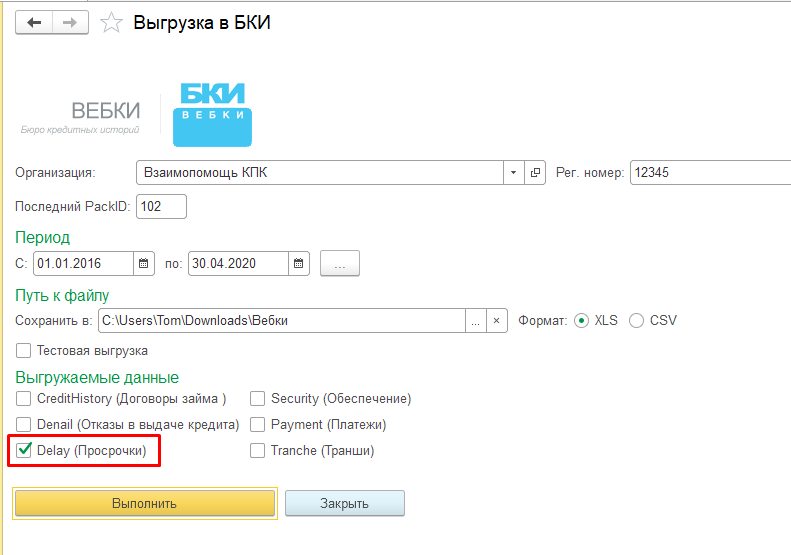 Получаем данные в файле (нас интересует только первый лист «Delay», второй «has120» работает правильно):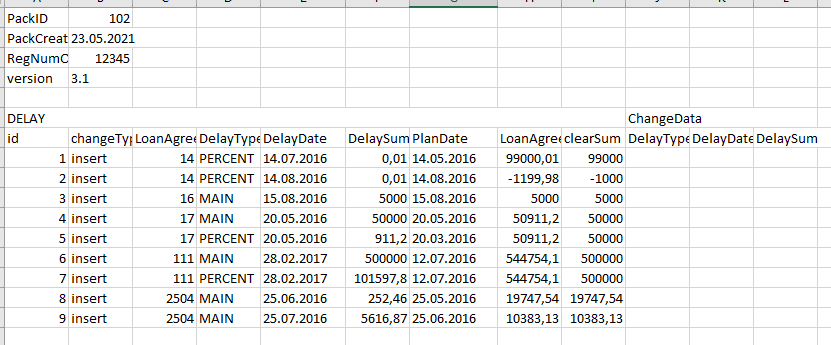 Что должно выгружаться (описание исходной задачи):Лист DelayОсновной источник данных – регистр накопления «Взаиморасчеты по займам предоставленным» (АЭ_ВзаиморасчетыПоГрафикуЗаймовПредоставленных). Отбираются только данные о займах с просрочками:Остатки по Датам платежа, меньшим, чем текущая дата;Обороты вида «Расход», где Период больше Дата платежа.Иными словами, информация о займе попадает в таблицу каждый раз, когда меняется сумма просрочки (даже если просрочка образовалась и закрылась в течение одного и того же периода выгрузки):Образовалась просрочка, т.е. дата платежа меньше текущей даты,Каждый факт оплаты, включая полное погашение просрочки.Данные необходимо сворачивать по Займу и Виду начисления, то есть если в пределах одного дня есть данные по одному и тому же займу с одинаковым DelayType, то их необходимо передавать одной строкой.Дополнительное пояснение:Нужно так: должны попадать договора (документы "Займы предоставленные"), у которых в период выгрузки попало одно из следующий событий:Оплата (если была просрочка)Появление первой просрочки по основному долгу, т.е. первая дата платежа после последней оплаты попала в период выгрузкиЧто сейчас не правильно:Один договор с одним и тем же типом платежа (LoanAgreementNumber и DelayType) не должны попадать в таблицу дважды, это должна быть одна строка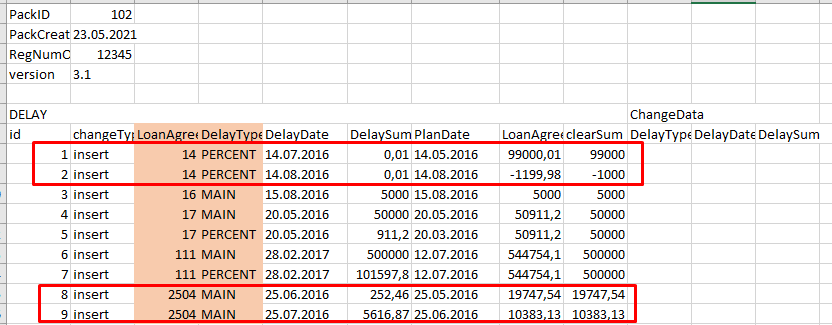 Кое-где не заполнена дата последнего изменения (DelayDate)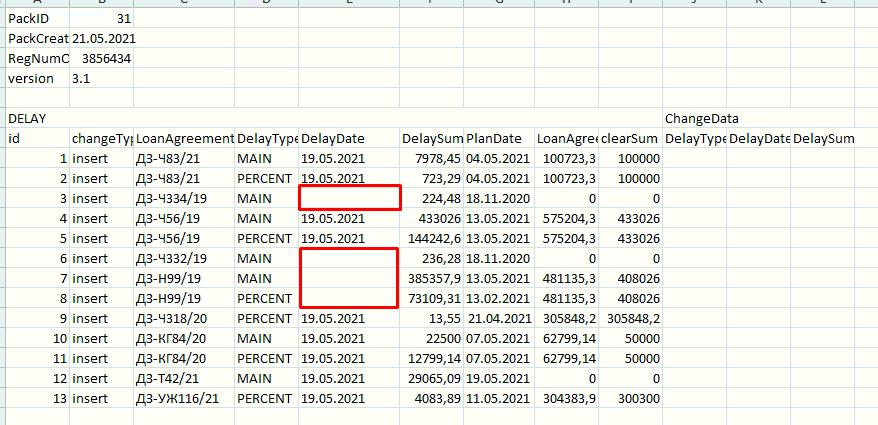 Кредит погашен в правильную дату, просрочки нет, но все запись о нем все равно попала в просрочки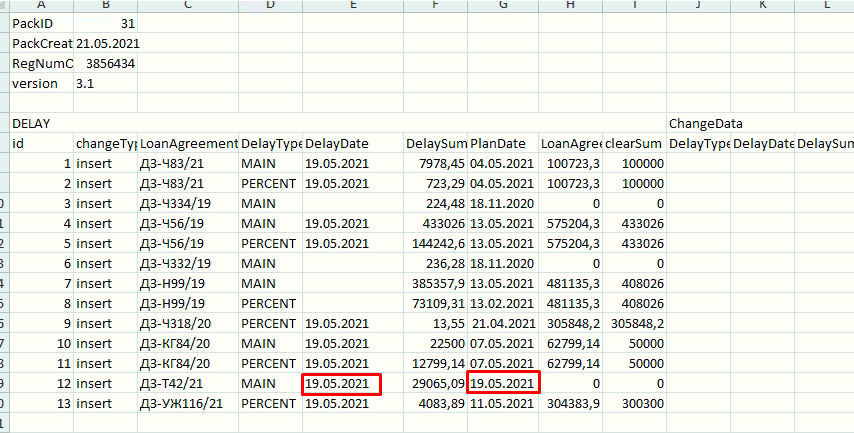 Наименование реквизитаИсточникОбя-затель-ныйКомментарийDELAYDELAYDELAYDELAYid+Порядковый номер строки в таблицеchangeType+Значение insertLoanAgreementNumberЗайм / Договор №+Строка 64DelayTypeВид начисления+Если в документе присутствуют данные только по виду начисления «Основной долг», то необходимо передавать значение MAIN, если проценты – PERCENT.В остальных случаях передается значение ALL.DelayDateПериод последнего изменения+ДатаДата возникновения или последнего изменения просроченной задолженностиDelaySumСумма+ЧислоОбщая сумма просроченной задолженности по Займу и Дате платежа на конец дня DelayDatePlanDateДата платежа+ДатаСамая ранняя дата платежа для всех записей, попавших в отборLoanAgreementSumСумма+ЧислоОбщий остаток долга по Займу по конец дня даты платежа (определяется по этому же регистру)clearSumСумма+ЧислоОстаток долга вида «Основной долг» по Займу по конец дня даты платежа (определяется по этому же регистру)ChangeDataChangeDataChangeDataChangeDataLoanAgreementNumberНе заполняютсяНе заполняютсяНе заполняютсяDelayTypeНе заполняютсяНе заполняютсяНе заполняютсяDelayDateНе заполняютсяНе заполняютсяНе заполняютсяDelaySumНе заполняютсяНе заполняютсяНе заполняются